	Lausanne, le 21 juin 2017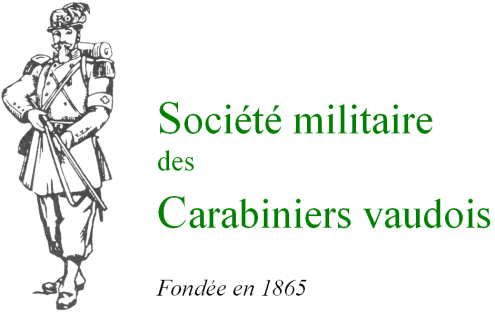 Convocation aux Assises 2017De la Societe militaire des carabiniers vaudoisArnex-sur-orbe, 23 septembre 2017Cher Carabinier,Votre comité à l'honneur et le plaisir de vous convier auxAssises SMCV 2017qui auront lieu le samedi 23 septembre 2017 à Vuillerens. La cp EM car 1, "La Magique" et son Commandant, le Capitaine Mirko Dell'Anna, vous proposent le programme suivant: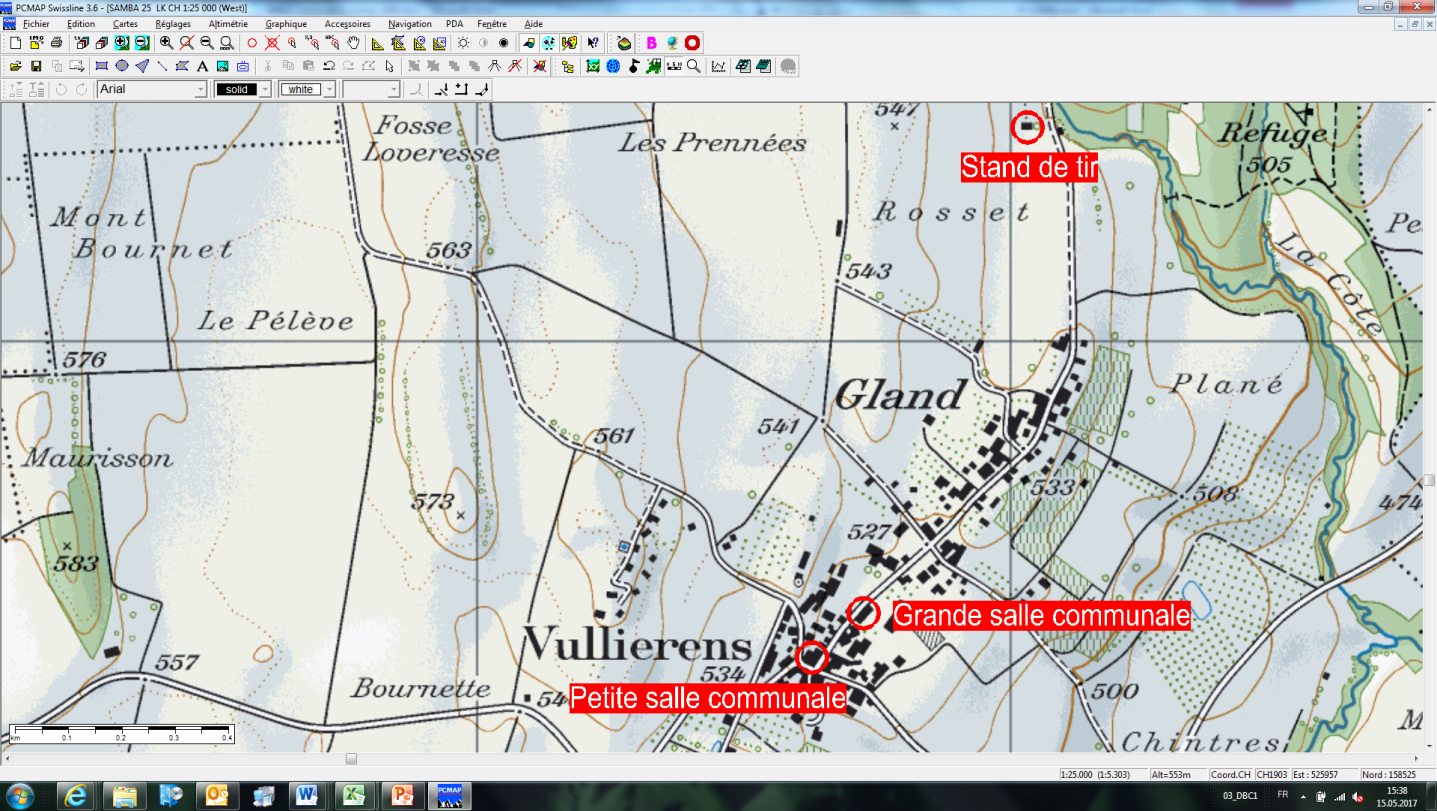 Les orateurs et camarades carabiniers suivants nous ferons l'honneur de nous adresser leur message durant la partie statutaire:Monsieur le Brigadier Mathias Tüscher, Commandant de la br inf 2;Monsieur le Colonel Yves Charrière, Président de la Société vaudoise des Officiers;Monsieur le Lieutenant-colonel EMG Yannick Buttet, ancien Commandant du bat car 1;Monsieur le Major EMG Edouard Vifian, Commandant du bat car 1.En outre, nous profitons de la présente pour vous transmettre différentes informations.CotisationsLors de l'envoi du courrier d'information au mois de novembre 2016, certains d'entre vous ont reçu à tort un rappel concernant la cotisation 2016. Votre comité tient à s'excuser pour cette maladresse. Les personnes qui ont versé la cotisation 2016 à double – ainsi que tout autre membre qui le souhaiterait – ont la possibilité de racheter d'éventuelles années de cotisation manquantes. Aussi, nous prions les personnes intéressées de s'adresser au Trésorier durant l'apéritif ou en tout temps via l'onglet "Contact" du site internet www.smcv.ch.Vin de la SMCVEn marge du repas, il vous sera offert la possibilité d'acheter ou de commander le vin SMCV, que vous dégusterez pendant le repas des Assises. En outre, les traditionnels verres à vin arborant le logo de la SMCV seront également en vente.Avenches TattooUn partenariat avec le Avenches Tattoo (du 31 août au 2 septembre 2017, cf. dépliant annexé) nous permet de vous proposer, ainsi qu'à vos proches, une offre exceptionnelle. En effet, pour chaque billet acheté, les billets suivants bénéficient d'un rabais de 50%, aux conditions suivantes:Offre disponible sur les secteurs G et H des arènes;Commande au nom d'un membre SMCV, que celui-ci soit présent ou nom;Commande auprès d’Avenches Tourisme par téléphone, au 026 676 99 22, en mentionnant l'offre spéciale SMCV, jusqu'au 31 juillet 2017 au plus tard;Vous trouverez tous les détails de cette manifestation dans le dépliant susmentionné.Changement d'adresseVotre comité dispose à nouveau d'un Gestionnaire des membres en la personne de l'adjudant Cédric Freiss. Merci de lui annoncer tout changement d'adresse via l'onglet "Mise à jour contact" du site internet www.smcv.ch ou à l'adresse suivante :Adjudant sous-officier Cédric FreissRoute de la Folliaz 21691 VillarimboudDans l'attente de vous retrouver bientôt en vue de perpétuer nos traditions, je vous présente, Cher Carabinier, mes meilleures salutations.	Le Président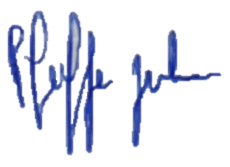 	Julien PfeifferBulletin RéponseTitre / Grade	……………………………………………	Incorporation	…………………………………………Nom	……………………………………………	Prénom	…………………………………………Adresse	…………………………………………………………………………………………………………………NPA, Lieu	…………………………………………………………………………………………………………………Téléphone	……………………………………………	Email	……………………………………………………Date de naissance	…………………………Si né en 1951 ou avant:possède l'insigne honorairene possède pas l'insigne honoraireRemarques/communications:	………………………………………………………………………………………………………………………………………………………………………………………………………………………………………………………………………………………………………………………………………………………………………………Je participe:Au tir (0830-0930; fin des inscriptions à 0900).A l'assemblée générale (1000-1100).Au défilé et à l'apéritif (1115-1200).Au repas (dès 1215; carte de fête: CHF 50.-, à payer sur place).Je ne peux participer:et vous prie de m'excuser.Réponse souhaitée si possible par Internet (www.smcv.ch) jusqu’au 18.08.2017ou par courrier: Cap Mirko Dell'Anna, Sous Raimeux 17, 2740 MoutierDébutFinActivitéEmplacement08000930Tir 300mStand de tir, Rue de Gland, 1115 VuillerensCoord 527 030 / 159 40509301000AccueilPetite salle communale, Rue du Village 1, 1115 VuillerensCoord 526 629 / 158 40010001100Assemblée généralePetite salle communale, Rue du Village 1, 1115 Vuillerens11151130DéfiléVuillerens, secteur Grande salle communale11301200ApéritifVuillerens, secteur Grande salle communale1215RepasGrande salle communale, Rue du Village 14, 1115 Vuillerens, Coord 526 720 / 158 490